 TRỰC TUẦN: LỚP 6D-Cô: Tú Anh  UBND QUẬN LONG BIÊN    TRƯỜNG THCS PHÚC ĐỒNG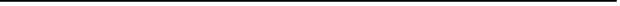                                                                   LỊCH CÔNG TÁC TUẦN 38 NĂM HỌC 2018 - 2019                                                                        TỪ NGÀY 29/4/2019 ĐẾN NGÀY 05/5/2019ThứBuổiNội dung công việc, thời gian, địa điểmBộ phận thực hiệnLĐ phụ tráchBGH TRỰCBổ sungHai(29/4/19)SángNghỉ lễCBGVNV, HSBVLamHai(29/4/19)ChiềuNghỉ lễCBGVNV, HSBVBa(30/4/19)SángNghỉ lễCBGVNV, HSBVHồng Ba(30/4/19)ChiềuNghỉ lễCBGVNV, HSBVTư(01/5/19)SángNghỉ lễCBGVNV, HSBVLamTư(01/5/19)ChiềuNghỉ lễCBGVNV, HSBVNăm(02/5/19)Sáng- THỰC HIỆN TKB MỚI- 7h10’:  Kiểm tra đầu giờ môn Toán 9- Tiết 2: KT HK2 Vật Lý 6,7,8- 8h20: Họp Chi bộ tháng 5- 10h: Họp GB BGH- GV hoàn thành thống kê báo cáo CL bài thi HK trên Google Drive ( trừ Vật lí 678)- Tập dân vũ theo lịchGV+HSGV+ HSGV+ HSĐảng viênBGHGVT.Vân, GV, HS theo phân côngPHTPHTHồng BT: HồngNăm(02/5/19)Chiều- Tiết 1,2: Dạy và học+BD HSG 8, PĐ HSY 9- 15h: Hoàn thành học bạ lớp 9- Tiết 3,4: Họp HĐGD tháng 5- 17h: Hoàn thành học bạ lớp9	GV+HSGV bộ môn 9CB-GV-NVGVCN 9PHTHTHồngSáu(03/5/19)Sáng- 7h10: Kiểm tra đầu giờ Anh 9- 7h30: Ktra hồ sơ lớp 9 tại trường- 10h: Khắc phục hồ sơ 9- Tiết 5: SHL+Tổng vệ sinh lớpGV+HSĐ/c Hồng, Huyền, Dung, Tú Anh,T.Vân, Thứ, D.Hà, Ân, NinhGVGVCN+HSPHTLamBT: LamSáu(03/5/19)Chiều- BT: *K6:  TD+ Địa lý         * K7: Sử  + Vật lý- 14h: Hoàn thành hồ sơ 9GV+HSGV+HSĐ/c Liên, Ân, D.Hà, LamLamBảy(04/5/19)Sáng- 7h10’:  Kiểm tra đầu giờ môn Ngữ Văn 9- 7h00 8h: Tổng vệ sinh phòng chống dịch bệnh- 8h: KT hồ sơ tại THCS Đức Giang- Tự chọn: Anh 8 GV+HSHS 7C+Đ/c Khanh, ThảoĐ/c Hồng, Thanh, Ân, Ninh, Tú Anh, TuyếtGV+ HST.VânLamBảy(04/5/19)ChiềuDạy bùHồngChủ nhật(05/5/19)SángBVChủ nhật(05/5/19)ChiềuBVNơi nhận:- PGD&ĐT Long Biên: để báo cáo;- HĐGD (Bảng lịch công tác): để t/h;- Website trường;- Lưu VT.HIỆU TRƯỞNGVõ Hương Lam